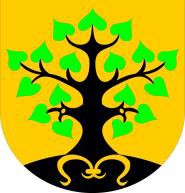 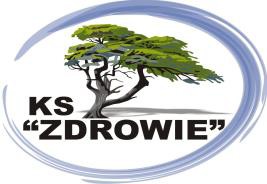 Impreza dofinansowana z budżetu Gminy Michałowice w ramach dotacji dla organizacji pozarządowych.XVI MICHAŁOWICKIE	SPOTKANIA ARTYSTYCZNE DZIECI I MŁODZIEŻY28 listopada 2020r. KARTA ZGŁOSZENIA1.Nazwa zespołu   2. Imię i nazwisko choreografa3 .Kategoria taneczna  4. Kategoria wiekowa   5. Tytuł prezentacji 6.  Czas trwania prezentacji (max. 4min)  7. Liczba osób w zespole  8. Tel. choreografa/opiekuna zespołu.             9. Podkład muzyczny. Kartę przesłać do 14 listopada 2020r. e-mail:zdrowie@tlen.plBądź na adres. Jarosław Gajek Klub Sportowy „ZDROWIE”ul. Św. Antoniego 2 05-816 MichałowiceUwaga !!!Uczestnicy muszą złożyć zgodę na wykorzystanie swojego wizerunku.Brak zgody uniemożliwia udział w imprezie.Kierownik/ choreograf musi posiadać dokumenty umożliwiające weryfikację wieku uczestników. (legitymacje szkolne)Przypominamy„o przynależności do kategorii wiekowej decyduje wiek większości zespołu min. 80%. „